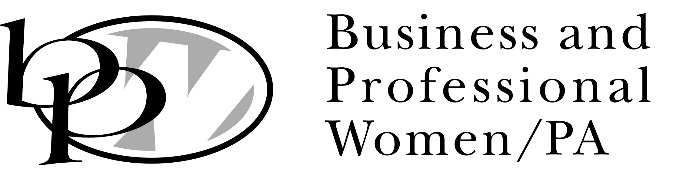                 bpwpa.org     PA BPW FOUNDATION CONTRIBUTION REMITTANCE FORMNOTE: All contributions postmarked on or before April 30, 2023 will be credited towards contests and published in the convention manual.PA BPW FOUNDATION CONTRIBUTION: $_______________Checks payable to PA BPW FOUNDATION+++++++++++++++++++++++++++++++++++++++++++++++++++++++++++++++++++++++++++++++++++++++Is Contributor Local Organization?______or Individual?_________(check one)Local Organization:_______________________________District:____________________________Individual Contributor’s Name:________________________________________________________Contribution to:_________________Fund is made in loving memory of:______________________Contribution to:_________________Fund is made in honor of:______________________________Send notification of contribution to:_____________________________________________________Remitted by:_________________________________________Date:___________________________        Address:_________________________________________________________________________Email:_________________________________________Phone:_______________________Submit forms and contributions to:PA BPW Foundation TreasurerJoyce Turner282 Honeysuckle Lane, Robesonia, PA  19551  joyce@bnjaccounting.com610-693-5339 (H)  and 610-781-7133 (C)>>>>>>>>>>>>>>>>>>>>>>>>>>>>>>>>>>>>>>>>>>>>>>>>>>>>>>>>>>>>>>>>>>>>>>>>>>>>>>>>>>>>>>>      You may designate your gift for:                No designation specified             Scholarship Fund             Edith Oler Flanigan Fund>>>>>>>>>>>>>>>>>>>>>>>>>>>>>>>>>>>>>>>>>>>>>>>>>>>>>>>>>>>>>>>>>>>>>>>>>>>>>>>>>>>>>>>           Donor wishes to remain anonymousMy company___________________________________will match my contribution.My company’s contact name:___________________________________________My company’s contact address:_________________________________________PA BPW Foundation is a 501 (c) 3 Charitable Organization.  Contributions are tax-deductible to the extent allowed by law.  The Scholarship Fund provides scholarships to deserving traditional and non-traditional students for higher education.  The Edith Oler Flanigan Fund provides confidential relief for members who have suffered catastrophic illness or accident, or other unusual financial loss.  PA BPW Foundation is grateful for your gift!                                                                                                                                      									PAF1-PA BPW Foundation 5/2017